　　　　　　　　　ＮＰＯ津久井浜マリンスポーツ連盟の設立　ANAウインドサーフィンワールドカップ横須賀大会の関連事項として、以前からWC実行委員会(横須賀市政策推進課)より、地元の子供達のウインドサーフィン体験等の関連で、津久井浜全体の受け皿（マリンスポーツ連盟等）を依頼されておりました。 受け皿≒個別１ショップやクラブ活動的ではなく、任意団体（ＮＰＯ法人） ❗昨年の９月より、地元の調整や申請の為の資料作成を行っていました。また、昨年11月からは、東京海洋大学ＯＢで、JWAスラローム‼️プロ登録選手　ＪＰＮ１２　長谷川篤プロが、本格的に従事して、ＮＰＯ設立に向けて、邁進してまいりました。そこで、地元津久井浜、ウインドサーフィンショップ様・横須賀パドルグラブ・地元の漁協様・地元WC応援団の皆様・横須賀ウインドブルーの皆様・地元商店街の皆様・北下浦観光協会の皆様のご支援、ご賛同頂き、また横須賀市政策推進課様のバックアップにより、 2018年3月6日に『ＮＰＯ津久井浜マリンスポーツ連盟』を設立することが、出来ましたありがとうございました。皆様のご賛同に感謝致します。このＮＰＯ（津久井浜マリンスポーツ連盟）に係わる事業は、下記になります。（１）マリンスポーツ体験事業（２）地元小学校、中学校、高校、大学へ海洋教育事業（３）海洋実習事業（４）ビーチクリーン活動 事業（５）ジュニア育成グラブ事業今後のＮＰＯ活動に関しまして、ＮＰＯ理事長の芦澤さん(北下浦観光協会)、長谷川プロと三人で、横浜のＮＰＯ窓口にて、承認認定証を受理、辻堂の湘南法務局へ出向き、ＮＰＯの会社登記！ＮＰＯ津久井浜マリンスポーツ連盟が設立‼関係各位の皆様に関しまして、ご支援ご協力ありがとうございました。一番はじめの仕事としては、（１）4/18(水)津久井小学生とビーチクリーン活動（２）4/21~22　津久井浜にてマスターズレースが開催されますWC実行委員会の近畿日本ツーリスト様主催のウインドサーフィン体験school(小中学生対象)（３）5/10~16ANAウインドサーフィンワールドカップ横須賀大会のウインドサーフィン無料体験schoolです今後とも、皆様のご支援ご協力を賜りたく、宜しくお願い致しますＮＰＯ津久井浜マリンスポーツ連盟の中心的なメンバー理事長　　芦澤雄一（北下浦観光協会/ＷＣ実行委員）副理事長　原　良一（横須賀パドルクラブ　代表）理　事　　香村治彦（ＴＥＡＲＳ　ウインドサーフィンショップ/ＪＷＡプロ登録選手）ＪＰＮ５７理　事　　長谷川篤（ＪＷＡプロ登録選手）ＪＰＮ１２理　事　　浅葉　浩（シャローリーフ　ウインドサーフィンショップ）理　事　　金満聖二（ショアライン　ウインドサーフィンショップ）監　事　　鈴木延治（スズヒロ　ウインドサーフィン艇庫）🏣239-0843神奈川県横須賀市津久井1-3-8 ＮＰＯ津久井浜マリンスポーツ連盟　フェイスブック　https://www.facebook.com/NPO法人-津久井浜マリンスポーツ連盟-894746924032816/香村治彦　090-7427-3827　info@eo-sports.com長谷川篤　080-1166-2390　nipponia_atsushi@hotmail.com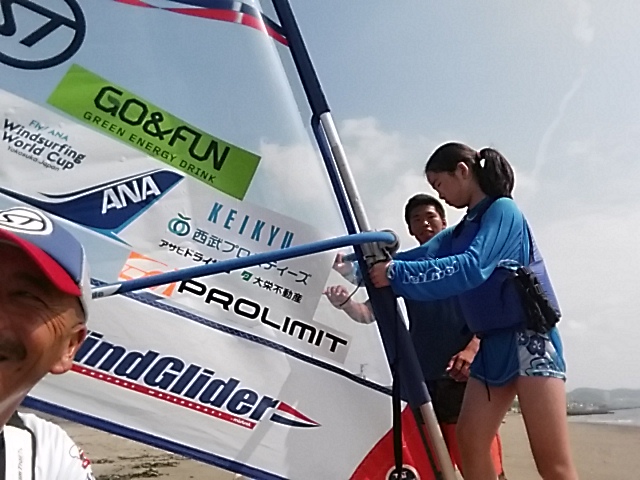 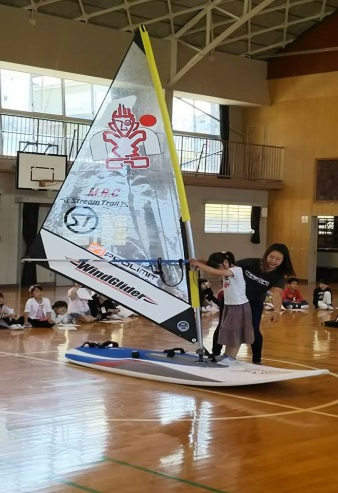 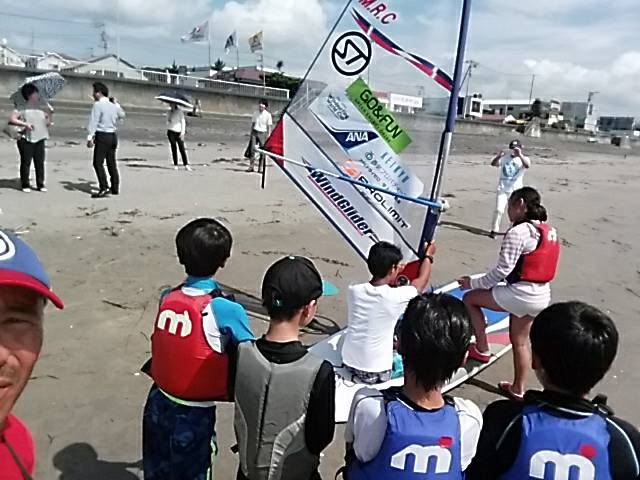 